Пылевлагозащищенные накладные светильники ТМ «FERON» НБО, НБПМодели: НБО 05-100-001, НБП 01-60-002, НБП 01-60-012Инструкция по эксплуатации и технический паспортНазначение светильника:Накладные светильники общего назначения НБО, НБП предназначены для использования с лампой с колбой диаметром до 60мм и цоколем Е27 (лампа не входит в комплект поставки товара). Светильник предназначен для внутреннего освещения помещений с повышенным содержанием пыли и влаги: помещений сферы ЖКХ, подсобных, складских, производственных помещений, а также, для использования над крыльцом, на балконе и в подвале.Светильники предназначены для работы от сети переменного тока с номинальным напряжением 220В/50Гц. Светильники соответствуют требованиям безопасности ГОСТ Р МЭК 60598-1-2013.Светильник устанавливается на плоскую поверхность из нормально воспламеняемого материала. Подходит для установки на стены и потолок. Технические характеристикиКомплектацияСветильник в сборе.Инструкция по эксплуатации.УпаковкаПодключение светильника.К работе со светильником допускаются лица, имеющие необходимую квалификацию. При необходимости, обратитесь к квалифицированному электрику.Все работы по монтажу и подключению светильника осуществляются только при выключенном электропитании.Для НБО 05-100-001Извлечь светильник из коробки и произвести его внешний осмотр, проверить комплектность поставки.Подведите питающий кабель к месту установки светильника.Вывернуть винты, стопорящие рассеиватель, снять рассеиватель, снять отражатель.Выломать отверстие для подвода провода в корпусе, продеть питающий кабель через отверстие.Закрепить светильник в месте установки шурупами, используя отверстия в основании светильника.Подключить провода питающего кабеля к контактам патрона, согласно маркировке.Установить отражатель, вкрутить лампу (не входит в комплект поставки товара), установить рассеиватель, зафиксировать винтами от проворачивания.Включить питание светильника.Для НБП 01-60-002 и НБП 01-60-012Извлечь светильник из коробки и произвести его внешний осмотр, проверить комплектность поставки.Подведите питающий кабель к месту установки светильника.Вывернуть винты, крепящие крышку, снять рассеиватель.Вырезать отверстие нужного размера для питающего кабеля во втулке, продеть питающий кабель через отверстие.Закрепить светильник в месте установки шурупами, используя отверстия в основании светильника.Подключить провода питающего кабеля к контактам патрона, согласно маркировке, вкрутить лампу (не входит в комплект поставки товара).Установить рассеиватель и закрепить крышку винтами к корпусу.Включить питание светильника.Меры безопасности.К работе со светильником допускаются лица, имеющие допуск для осуществления соответствующего вида работ.Не эксплуатировать светильники при температуре окружающей среды, превышающей допустимую рабочую температуру. Установку или удаление лампы производить только при отключенном электропитании.Эксплуатация светильников с неисправным выключателем, повреждённым корпусом, питающим шнуром, без рассеивателя запрещена.Эксплуатировать светильники в сетях, не соответствующих требованиям ГОСТ Р 32144-2013 запрещено.Радиоактивные или ядовитые вещества в состав светильника не входят.Техническое обслуживание и ремонт.Светильник сконструирован таким образом, что специального технического обслуживание не требует. Рекомендуемый регламент обслуживания:Протирка мягкой сухой тканью корпуса, оптического блока, проводится по мере загрязнения, но не реже одного раза в год.Замена лампы производится по мере необходимости.Обслуживание светильника производится при отключенном электропитании.Возможные неисправности и меры их устраненияЕсли после произведенных действий светильник неисправность не устранена, то дальнейший ремонт не целесообразен (неисправимый дефект). Обратитесь в место продажи светильника.ХранениеСветильники хранятся в картонных коробках в ящиках или на стеллажах в помещениях при температуре окружающей среды от -50°С до +40°С при относительной влажности окружающей среды, не превышающей 80% при температуре 25°С. Срок хранения светильника на складе не более двух лет.ТранспортировкаСветильник в упаковке пригоден для транспортировки автомобильным, железнодорожным, морским или авиационным транспортом.Утилизация.Светильники не содержат в своем составе дорогостоящих или токсичных материалов и комплектующих деталей, требующих специальной утилизации. По истечении срока службы светильник необходимо разобрать на детали, рассортировать по видам материалов и утилизировать по правилам утилизации бытовых отходов.СертификацияПродукция сертифицирована на соответствие требованиям ТР ТС 004/2011 «О безопасности низковольтного оборудования», ТР ТС 020/2011 «Электромагнитная совместимость технических средств», ТР ЕАЭС 037/2016 «Об ограничении применения опасных веществ в изделиях электротехники и радиоэлектроники». Продукция изготовлена в соответствии с Директивами 2014/35/EU «Низковольтное оборудование», 2014/30/ЕU «Электромагнитная совместимость».Информация об изготовителе и дата производстваСделано в РБ. Изготовитель: ЧПТУП «ВЭТП СВЕТ». г. Витебск, 210004, ул. Ломоносова, 2А, ТУ РБ 300541279.006-2002.  Официальный представитель в РФ: ООО «СИЛА СВЕТА» Россия, 117405, г. Москва, ул. Дорожная, д. 48, тел. +7(499)394-69-26.Дата изготовления нанесена на корпус светильника в формате ММ.ГГГГ, где ММ – месяц изготовления, ГГГГ – год изготовления.Гарантийные обязательстваГарантия на товар составляет 1 год (12 месяцев) со дня продажи. Гарантийные обязательства осуществляются на месте продажи товара, Поставщик не производит гарантийное обслуживание розничных потребителей в обход непосредственного продавца товара.Началом гарантийного срока считается дата продажи товара, которая устанавливается на основании документов (или копий документов) удостоверяющих факт продажи, либо заполненного гарантийного талона (с указанием даты продажи, наименования изделия, даты окончания гарантии, подписи продавца, печати магазина).В случае отсутствия возможности точного установления даты продажи, гарантийный срок отсчитывается от даты производства товара, которая нанесена на корпус товара в виде надписи, гравировки или стикерованием. Гарантия недействительна, если изделие использовалось в целях, не соответствующих его прямому назначению; дефект возник после передачи изделия потребителю и вызван неправильным или небрежным обращением, не соблюдением требований, изложенных в данной инструкции. А также, в случае воздействия непреодолимых сил (в т.ч. пожара, наводнения, высоковольтных разрядов и молний и пр.), несчастным случаем, умышленными действиями потребителя или третьих лиц.Срок службы светильника 5 лет.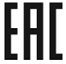 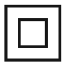 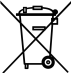 МодельНБО 05-100-001НБП 01-60-002НБП 01-60-012Напряжение питания220В220В220ВЧастота сети50Гц50Гц50ГцПатронЕ27Е27Е27Максимально допустимая мощность лампы (ЛОН, КЛЛ, LED)100Вт, 25Вт, 12Вт60Вт, 20Вт, 12Вт60Вт, 20Вт, 12ВтМаксимальный диаметр лампы60мм60мм60ммКласс защиты IIIIIIСтепень защиты от пыли и влагиIP44IP54IP54Материал корпусаПоликарбонатПластикПластикМатериал рассеивателяСиликатное стеклоСтеклоСтеклоРабочая температура-40...+45°С-45...+45°С-45...+45°СКлиматическое исполнениеУХЛ2У3У3Габаритные размеры, ммØ240х95185х120х115185х120х115Сертификат соответствия№ ТС BY/112 02.01.005 00555№ ТС BY/112 02.01.005 00646№ ТС BY/112 02.01.005 00625неисправностьВозможная причинаМеры устраненияСветильник не загораетсяОтсутствие напряжения в сетиВосстановите напряжение в сетиСветильник не загораетсяВышла из строя лампаЗамените лампу